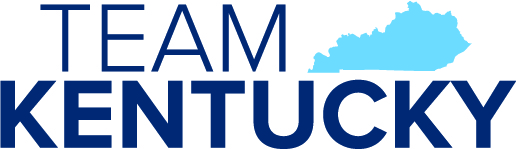 KY Dept of Tourism/ARPA Grant Expense ReportApplicant: _______________________________________________________________________Director Name: __________________________ Director Signature _________________________Address: ______________________________________________________________________City: ________________________________   State: ___KY______   Zip Code: ______________       County: _____________________________ Email: _______________________________ Phone: ____________________________    Total Cost of Projects Submitted: _$_____________________________________________Tourism Region:         Western Lakes & Rivers      Louisville Lincoln                  Bluegrass         Green River                          Southern KY Vacations         Eastern Highlands North         Cave                                      Northern Kentucky                Eastern Highlands South -- Do Not Write in This Section—Date Received: _________________Approved Amount Submitted: $__________________________________________________Payment #___________   Program Manager’s Signature ____________________________        Adjustment(s) made to originally submitted amount(s) due to: ______________________________________________________________________________________________             